HIGHWAY SAFETY IMPROVEMENT PROGRAM (HSIP) PROJECT APPLICATION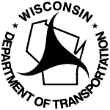 Wisconsin Department of TransportationDT1501        7/2022GENERAL INSTRUCTIONSPlease read all directions. Submit completed applications to the appropriate WisDOT Regional HSIP Coordinator.Additional information can be found on the WisDOT HSIP website: https://wisconsindot.gov/Pages/doing-bus/local-gov/astnce-pgms/highway/hsip.aspx  1. PROJECT LOCATION  2. SEGMENT INFORMATION  3. INTERSECTION INFORMATION  4. IDENTIFICATION OF HAZARDS  5. PROPOSED IMPROVEMENT* Generally, 90% of the requested safety funding is covered with federal HSIP funds and the remaining 10% is covered by state and/or local funds. The project sponsor is responsible for any project costs exceeding the approved HSIP funding amount.  8. CONTACT INFORMATION  9. SIGNATURE OF LOCAL APPROVING AUTHORITY  WisDOT INFORMATION (shaded areas to be completed by WisDOT Regional Staff Only)Example Required Supporting Materials: General Sketch of Project Proposal (RSM1A)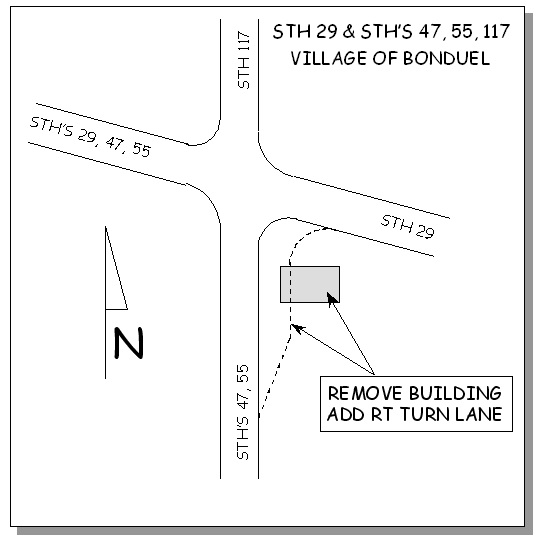 Example Required Supporting Materials: Collision Diagram (RSM2A)Example Required Supporting Materials: Itemized Cost Estimate (RSM5A)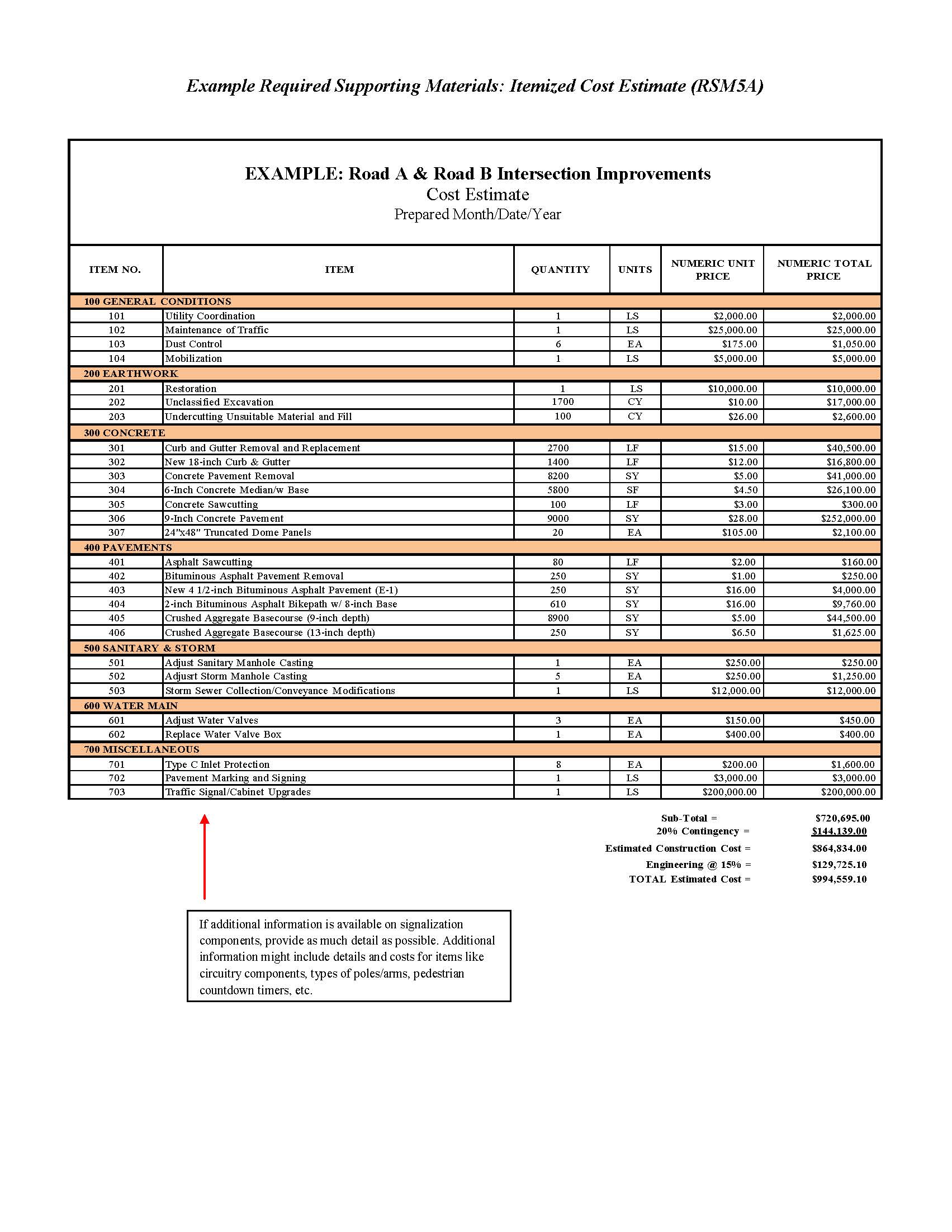 All shaded areas will be completed by WisDOT staff.Box 1	Identify the project limits and/or those areas applicable to your project.	For ‘Name of Road/Intersection,’ use From-To (South-North or West-East) format for a road segment such as “6th St.–9th St.”	If the project is within the boundary of a Metropolitan Planning Organization (MPO), provide the name of the MPO.	Indicate whether the project is located on a connecting highway.Box 2	If the project involves an improvement to a roadway segment, provide the requested information.	The segment crash rate equals the number of crashes per 100 million vehicle miles of travel and is calculated by the following formula: Crash Rate = (# of crashes / # of years x 100,000,000/(365 x AADT x project length in miles)	# of crashes	=	Total number of crashes during study period	# of years	=	Number of years in study period	AADT	=	Annual Average Daily TrafficBox 3	If the project involves an improvement to an intersection, provide the requested information.	The intersection crash rate equals the number of crashes per million entering vehicles and is calculated by the following formula:  Crash Rate = (# crashes/# yrs. x 1,000,000/(365 x Entering Vehicle. Volume)	Entering Vehicle Volume	=	Total number of vehicles entering the intersection from all directionsBox 4	Identify and describe existing safety hazards such as visibility restrictions, curves, hills, intersection problems, bike/pedestrian conflicts, narrow shoulders, rutting, etc. Incorporate relevant crash history and data-supported evidence.Box 5	Describe the proposed improvement in as much detail as possible. A detailed description explaining how the project will address the identified hazard(s) is essential for WisDOT review. Include any other important considerations that may be unique to the project or location. In addition, briefly discuss any alternatives considered and why these options are not the preferred alternative.Box 6	Provide a summary of the estimated costs and anticipated schedule dates for ALL project elements associated with the project, regardless of whether HSIP funding is being requested. This includes preliminary engineering/design engineering, construction, construction engineering, mobilization, contingencies, utilities, real estate, and all related oversight and delivery costs. Cost estimates should be provided in today’s dollars.Box 7	For each project element (PE/Design, Real Estate, Construction, Other), indicate whether or not HSIP funding is being requested.Box 8	Provide contact information for application sponsor’s primary contact person or agency.Box 9	Application must be signed by an official able to commit funds and certify as to the answers provided in Box 8. Leave blank for STATE projects.Required Supporting Materials (RSM):  Completed applications require the following 
(to be submitted to appropriate Region Office in digital or paper form – Region Office will transmit final digital copy to Central Office):A.	All applications must include:RSM 1A.	General sketch of project proposal: An adequate sketch is the minimum requirement. Preliminary plan layout sheets or study reports should be provided if available. Basic example attached.RSM 2A.	Collision diagram: Must use most current consecutive 5 years of crash data available. Crash records available from the WisTransPortal Project website (http://transportal.cee.wisc.edu/services/crash-data). Agencies can request crash data or WisTransPortal account access through this website. Basic diagram example attached. Not required for projects resulting from statewide crash analyses.RSM 3A.	Crash Reports (DT4000/MV4000s): Submit most current consecutive 5 years of crash data available and appropriate crash analysis. Reports should be sent to Region offices. Reports available from the WisTransPortal Project website (http://transportal.cee.wisc.edu/services/crash-data).  Agencies can request crash reports or WisTransPortal account access through this website. Regions should not submit crash reports to Central Office.RSM 4A. 	Site photosRSM 5A. 	Itemized cost estimate: Provide with as much detail as possible. For projects on the State Trunk Network (including connecting highways), an itemized cost estimate is needed to determine if signalization and/or intelligent transportation systems components are incidental to the project. See example attached.RSM 6A. 	PEF worksheet and results: Completed by Regional Safety Engineer. Project applications resulting from a statewide systemic safety analysis do not require a PEF.B.	If your project is proposing a change in intersection traffic control or a complete intersection reconstruction, your application 
must also include:RSM 1B. 	Warrant documentation: Required for proposals to install new traffic signals. See MUTCD, Part IV,Section C (http://mutcd.fhwa.dot.gov/pdfs/2009r1r2/part4.pdf) for additional information. Contact Regional Safety Engineer for example worksheets.RSM 2B. 	Completed Traffic Control Signal Approval Request (Form DT1199): Required for proposals to install new traffic signals on the State Trunk Highway Network, including Connecting Highways and ramp terminals. Contact Regional Safety Engineer for Form DT1199.RSM 3B. 	Operational analysis: Per FDM-11-25-3 (https://wisconsindot.gov/rdwy/fdm/fd-11-25.pdf#fd11-25-3), required for proposals to change the overall intersection traffic control. A capacity analysis should be performed for existing traffic control with forecasted traffic volumes for the design year. At a minimum, perform a capacity analysis for existing traffic control with the most recent traffic volumes for the peak hours. The capacity analysis should be performed using the 2010 Highway Capacity Manual Methodology (e.g. HCS, Synchro). However, if the information necessary for a detailed capacity analysis is not available use any means necessary to demonstrate existing and future capacity concerns, if any. For example, a field survey with pictures during peak hours to demonstrate existing capacity concerns may be sufficient. Contact the Regional Safety Engineer to discuss alternate options to meet the operational analysis requirement.RSM 4B.	Intersection Control Evaluation (ICE): As outlined in FDM 11-25-3 (https://wisconsindot.gov/rdwy/fdm/fd-11-25.pdf#fd11-25-3), the ICE process describes the need for a change in the existing intersection and provides a preliminary review of alternatives. All HSIP projects involving a change in intersection traffic control or a complete intersection reconstruction on the State Trunk Network, including connecting Highways, must include, as an attachment, a Phase I: Scoping ICE that has been reviewed by Central Office Bureau of Traffic Operations.  While not a requirement for local projects, it is recommended these projects still follow the ICE process.  Contact the Regional Safety Engineer for additional information. Optional Support Materials (OSM)C.	If applicable, each application may also include:OSM 1C.	Local Support/Commitment: A list of local support received and/or letters of commitment can be used to augment application materials.OTHER IMPORTANT NOTES AND CONSIDERATIONS:Applications that do not include applicable Required Support Materials will not be accepted.This is NOT a federal-aid grant program. Project sponsors are responsible for 10% of total project costs, up to the approved project cost. Any costs incurred in excess of the approved project cost will be the responsibility of the project sponsor.Local lets are not permitted. All let projects must be let through the state letting process regardless of project sponsor or project location.Federal law restricts federal-aid projects from using publicly owned land of a park, recreation area, or wildlife refuge.Design IDTied Project IDsRelated IDs(CONST)      	(R/W)      Related IDs(CONST)      	(R/W)      Name of Road/IntersectionName of Road/IntersectionName of Road/IntersectionHighway NumberCountyCity ofVillage ofTown  ofName of the MPO the Project is Represented byName of the MPO the Project is Represented byName of the MPO the Project is Represented byName of the MPO the Project is Represented byIs this project located on a connecting highway?   Yes   NoIs this project located on a connecting highway?   Yes   NoIs this project located on a connecting highway?   Yes   NoIs this project located on a connecting highway?   Yes   NoIs this project part of a larger improvement project?   Yes   No;  If yes, improvement project ID      Is this project part of a larger improvement project?   Yes   No;  If yes, improvement project ID      Is this project part of a larger improvement project?   Yes   No;  If yes, improvement project ID      Is this project part of a larger improvement project?   Yes   No;  If yes, improvement project ID      Current Average Daily TrafficCurrent Average Daily TrafficProject Length (miles)Project Length (miles)Crash RateRoadway WidthRoadway WidthShoulder WidthCrash RateEntering Vehicle VolumeRoadway Width Describe existing hazards such as: visibility restrictions, curves, hills, intersection problems, bike/pedestrian conflicts, narrow shoulders, rutting, etc.Describe the proposed project and how it will address the identified hazards. In addition, briefly discuss any alternatives considered and why these options are not the preferred alternative.Describe the proposed project and how it will address the identified hazards. In addition, briefly discuss any alternatives considered and why these options are not the preferred alternative.Describe the proposed project and how it will address the identified hazards. In addition, briefly discuss any alternatives considered and why these options are not the preferred alternative.Describe the proposed project and how it will address the identified hazards. In addition, briefly discuss any alternatives considered and why these options are not the preferred alternative.Describe the proposed project and how it will address the identified hazards. In addition, briefly discuss any alternatives considered and why these options are not the preferred alternative.Describe the proposed project and how it will address the identified hazards. In addition, briefly discuss any alternatives considered and why these options are not the preferred alternative.6. TOTAL PROJECT COSTS - Provide ALL project costs in today's dollars for all project elements, regardless of whether HSIP funding will be used6. TOTAL PROJECT COSTS - Provide ALL project costs in today's dollars for all project elements, regardless of whether HSIP funding will be used6. TOTAL PROJECT COSTS - Provide ALL project costs in today's dollars for all project elements, regardless of whether HSIP funding will be used6. TOTAL PROJECT COSTS - Provide ALL project costs in today's dollars for all project elements, regardless of whether HSIP funding will be used6. TOTAL PROJECT COSTS - Provide ALL project costs in today's dollars for all project elements, regardless of whether HSIP funding will be used6. TOTAL PROJECT COSTS - Provide ALL project costs in today's dollars for all project elements, regardless of whether HSIP funding will be usedPrelim. Engineering/ Design 
(include state review)Real EstateMajor Construction Items (include Const. Engineering, Mobilization, and Contingencies)Other CostsTOTALSFY2023SFY2024SFY2025SFY2026SFY2027SFY2028TOTAL7. HSIP FUNDING REQUESTED? - For each project element, indicate if HSIP funding is being requested.7. HSIP FUNDING REQUESTED? - For each project element, indicate if HSIP funding is being requested.7. HSIP FUNDING REQUESTED? - For each project element, indicate if HSIP funding is being requested.7. HSIP FUNDING REQUESTED? - For each project element, indicate if HSIP funding is being requested.7. HSIP FUNDING REQUESTED? - For each project element, indicate if HSIP funding is being requested.7. HSIP FUNDING REQUESTED? - For each project element, indicate if HSIP funding is being requested.HSIP Funding Requested? (Yes/No) *Primary Contact Person (Agency Name)TitleAddress(Area Code) Telephone NumberCity, State, ZIP CodeMunicipalityX          (Signature of Local Approving Authority)(Date – m/d/yyyy)A. Environmental Documentation TypeB. HSIP Work TypeB. HSIP Work TypeC. Functional ClassD. PEFD. PEFE. Is this project location identified in one of the two most recent LOIR/5% Reports?    Yes  NoE. Is this project location identified in one of the two most recent LOIR/5% Reports?    Yes  NoE. Is this project location identified in one of the two most recent LOIR/5% Reports?    Yes  NoF.  Which Strategic Highway Safety Plan goal(s) are addressed by this request?       F.  Which Strategic Highway Safety Plan goal(s) are addressed by this request?       F.  Which Strategic Highway Safety Plan goal(s) are addressed by this request?       Region Approval – Project SupervisorRegion Approval – Project SupervisorDate – m/d/yyyyRegion Approval – Planning SupervisorRegion Approval – Planning SupervisorDate – m/d/yyyyC.O. Decision Approved         DisapprovedC.O. Decision Approved         DisapprovedC.O. Decision Approved         DisapprovedApproving AuthorityApproving AuthorityDate – m/d/yyyy